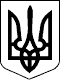 УЖГОРОДСЬКА РАЙОННА державна адміністраціяЗАКАРПАТСЬКОЇ ОБЛАСТІР О З П О Р Я Д Ж Е Н Н Я___26.08.2021___                            Ужгород                           №___207________Про утворення робочої групи з розглядупитання щодо продовження строку дії договорів з перевезення пасажирів на приміських автобусних маршрутах, що не виходять за межі   районуВідповідно до статей 6, 39, 41 Закону України „Про місцеві державні адміністрації”, постанови Кабінету Міністрів України від 07.02.2018 року №180 „Про внесення змін до Порядку проведення конкурсу з перевезення пасажирів на автобусному маршруті загального користування”, з метою розгляду заяв перевізників пасажирів щодо продовження строку дії договорів з перевезення пасажирів на приміських автобусних маршрутах, що не виходять за межі   району та підготовки матеріалів для проведення конкурсів із визначення перевізників на приміських автобусних маршрутах, що не виходять за межі району, у зв’язку з кадровими змінами:1. Утворити робочу групу з розгляду питання щодо продовження строку дії договорів із перевезення пасажирів на приміських автобусних маршрутах, що не виходять за межі району, у складі згідно з додатком.2. Вважати таким, що втратило чинність, розпорядження голови райдержадміністрації 24.01.2020 №31 „ Про утворення робочої групи з розглядупитання щодо продовження строку дії договорів з перевезення пасажирів на приміських автобусних маршрутах, що не виходять за межі району”.3. Контроль за виконанням цього розпорядження залишаю за собою.В. о. голови державної адміністрації                                     Христина МАЦКО